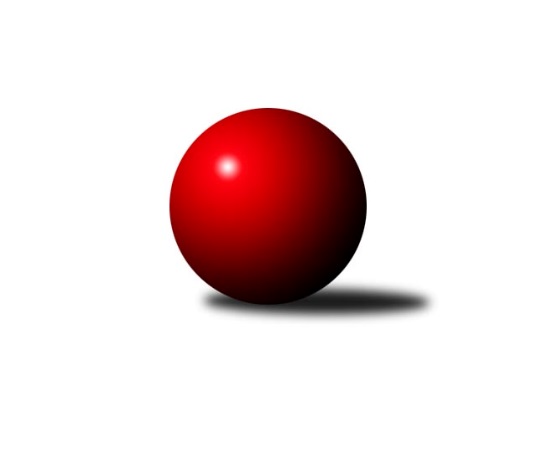 Č.9Ročník 2012/2013	24.11.2012Nejlepšího výkonu v tomto kole: 2583 dosáhlo družstvo: TJ Kovohutě Břidličná ˝A˝Krajský přebor OL 2012/2013Výsledky 9. kolaSouhrnný přehled výsledků:SK Olomouc Sigma MŽ	- KK PEPINO Bruntál 	6:10	2436:2441		23.11.SKK Jeseník ˝B˝	- KK Zábřeh  ˝C˝	8:8	2473:2499		23.11.TJ Tatran Litovel	- KKŽ Šternberk ˝A˝	10:6	2534:2502		24.11.TJ Pozemstav Prostějov	- TJ Kovohutě Břidličná ˝B˝	14:2	2525:2436		24.11.Spartak Přerov ˝C˝	- TJ Kovohutě Břidličná ˝A˝	6:10	2555:2583		24.11.TJ Sokol Mohelnice	- KK Jiskra Rýmařov ˝B˝	4:12	2558:2377		24.11.Tabulka družstev:	1.	TJ Pozemstav Prostějov	9	7	0	2	98 : 46 	 	 2507	14	2.	Spartak Přerov ˝C˝	9	5	1	3	83 : 61 	 	 2448	11	3.	TJ Tatran Litovel	9	5	1	3	82 : 62 	 	 2466	11	4.	KK Zábřeh  ˝C˝	9	5	1	3	80 : 64 	 	 2461	11	5.	TJ Sokol Mohelnice	9	5	1	3	78 : 66 	 	 2503	11	6.	TJ Kovohutě Břidličná ˝A˝	9	4	2	3	71 : 73 	 	 2477	10	7.	KK Jiskra Rýmařov ˝B˝	9	4	1	4	70 : 74 	 	 2417	9	8.	SK Olomouc Sigma MŽ	9	3	1	5	69 : 75 	 	 2488	7	9.	KKŽ Šternberk ˝A˝	9	3	1	5	68 : 76 	 	 2459	7	10.	KK PEPINO Bruntál	9	2	2	5	56 : 88 	 	 2374	6	11.	TJ Kovohutě Břidličná ˝B˝	9	3	0	6	55 : 89 	 	 2380	6	12.	SKK Jeseník ˝B˝	9	1	3	5	54 : 90 	 	 2339	5Podrobné výsledky kola:	 SK Olomouc Sigma MŽ	2436	6:10	2441	KK PEPINO Bruntál 	František Baslar	 	 194 	 212 		406 	 2:0 	 374 	 	192 	 182		Pavel Dvořák	Pavel Jüngling	 	 199 	 190 		389 	 0:2 	 411 	 	216 	 195		František Ocelák	Břetislav Sobota	 	 211 	 198 		409 	 2:0 	 391 	 	210 	 181		Zdenek Hudec	Jiří Baslar	 	 188 	 213 		401 	 0:2 	 438 	 	229 	 209		Tomáš Janalík	Jiří Malíšek	 	 212 	 211 		423 	 2:0 	 392 	 	201 	 191		Richard Janalík	Miroslav Hyc	 	 208 	 200 		408 	 0:2 	 435 	 	235 	 200		Lukáš Janalíkrozhodčí: Nejlepší výkon utkání: 438 - Tomáš Janalík	 SKK Jeseník ˝B˝	2473	8:8	2499	KK Zábřeh  ˝C˝	Eva Křapková	 	 189 	 198 		387 	 0:2 	 440 	 	219 	 221		Jan Korner	Karel Kučera	 	 228 	 208 		436 	 2:0 	 434 	 	211 	 223		Tomáš Dražil	Jana Fousková	 	 207 	 197 		404 	 0:2 	 422 	 	210 	 212		Hana Ollingerová	Martin Zavacký	 	 194 	 199 		393 	 2:0 	 383 	 	187 	 196		Věra Urbášková	Alena Vrbová	 	 204 	 221 		425 	 2:0 	 404 	 	204 	 200		Jan Kolář	Jaromíra Smejkalová	 	 200 	 228 		428 	 2:0 	 416 	 	209 	 207		Jiří Srovnalrozhodčí: Nejlepší výkon utkání: 440 - Jan Korner	 TJ Tatran Litovel	2534	10:6	2502	KKŽ Šternberk ˝A˝	Miroslav Sigmund	 	 187 	 197 		384 	 0:2 	 425 	 	206 	 219		Jiří Pospíšil	Jaromír Janošec	 	 219 	 198 		417 	 0:2 	 440 	 	228 	 212		Pavel Ďuriš	Jaroslav Vidim	 	 232 	 218 		450 	 2:0 	 427 	 	222 	 205		Václav Gřešek	Jiří Kráčmar	 	 204 	 244 		448 	 2:0 	 392 	 	198 	 194		Emil Pick	Pavel Pěruška	 	 244 	 204 		448 	 2:0 	 398 	 	192 	 206		Zdeněk Vojáček	Ludvík Vymazal	 	 194 	 193 		387 	 0:2 	 420 	 	220 	 200		Jindřích Gavendarozhodčí: Nejlepší výkon utkání: 450 - Jaroslav Vidim	 TJ Pozemstav Prostějov	2525	14:2	2436	TJ Kovohutě Břidličná ˝B˝	Jan Stískal	 	 212 	 200 		412 	 2:0 	 403 	 	210 	 193		Zdeněk Chmela ml.	Martin Zaoral	 	 218 	 192 		410 	 2:0 	 409 	 	208 	 201		Lubomír Khýr	Václav Kovařík	 	 185 	 212 		397 	 2:0 	 382 	 	195 	 187		Miloslav Krchov	Eva Růžičková	 	 234 	 213 		447 	 2:0 	 381 	 	195 	 186		Petr Otáhal	Stanislav Feike	 	 228 	 209 		437 	 2:0 	 414 	 	204 	 210		Zdeněk Chmela st.	Roman Rolenc	 	 195 	 227 		422 	 0:2 	 447 	 	228 	 219		Zdeněk Fiury ml.rozhodčí: Nejlepšího výkonu v tomto utkání: 447 kuželek dosáhli: Eva Růžičková, Zdeněk Fiury ml.	 Spartak Přerov ˝C˝	2555	6:10	2583	TJ Kovohutě Břidličná ˝A˝	Jiří Kohoutek	 	 204 	 211 		415 	 0:2 	 442 	 	220 	 222		Ivo Mrhal st.	Rostislav Petřík	 	 204 	 224 		428 	 2:0 	 426 	 	206 	 220		Leoš Řepka	Jan Lenhart	 	 206 	 246 		452 	 2:0 	 436 	 	234 	 202		Jan Doseděl	David Janušík	 	 198 	 222 		420 	 2:0 	 406 	 	193 	 213		Jiří Večeřa	Michal Symerský	 	 213 	 206 		419 	 0:2 	 445 	 	223 	 222		Jiří Procházka	Václav Pumprla	 	 198 	 223 		421 	 0:2 	 428 	 	200 	 228		Čestmír Řepkarozhodčí: Nejlepší výkon utkání: 452 - Jan Lenhart	 TJ Sokol Mohelnice	2558	4:12	2377	KK Jiskra Rýmařov ˝B˝	Dagmar Jílková	 	 202 	 232 		434 	 0:2 	 460 	 	230 	 230		Jiří Polášek	Rostislav Krejčí	 	 195 	 219 		414 	 0:2 	 460 	 	234 	 226		Petr Chlachula	Zdeněk Šebesta	 	 203 	 215 		418 	 2:0 	 395 	 	194 	 201		Marek Hampl	Jaroslav Jílek	 	 202 	 204 		406 	 0:2 	 437 	 	240 	 197		Michal Ihnát	Ludovít Kumi	 	 213 	 221 		434 	 0:2 	 439 	 	224 	 215		Josef Mikeska	Tomáš Potácel	 	 227 	 225 		452 	 2:0 	 401 	 	0 	 186		Martin Mikeskarozhodčí: Nejlepšího výkonu v tomto utkání: 460 kuželek dosáhli: Jiří Polášek, Petr ChlachulaPořadí jednotlivců:	jméno hráče	družstvo	celkem	plné	dorážka	chyby	poměr kuž.	Maximum	1.	Jiří Kráčmar 	TJ Tatran Litovel	447.40	297.3	150.1	5.2	4/5	(488)	2.	Eva Růžičková 	TJ Pozemstav Prostějov	434.53	298.6	135.9	4.9	5/6	(476)	3.	Tomáš Potácel 	TJ Sokol Mohelnice	434.00	296.8	137.2	3.5	5/6	(485)	4.	Jindřích Gavenda 	KKŽ Šternberk ˝A˝	431.64	290.4	141.2	3.3	5/5	(465)	5.	Břetislav Sobota 	SK Olomouc Sigma MŽ	431.44	297.4	134.0	4.8	5/5	(467)	6.	Jan Korner 	KK Zábřeh  ˝C˝	430.75	289.7	141.1	4.3	4/5	(440)	7.	David Janušík 	Spartak Přerov ˝C˝	430.35	290.6	139.8	6.4	5/6	(459)	8.	Josef Jurda 	TJ Pozemstav Prostějov	430.17	296.8	133.4	3.8	4/6	(495)	9.	Karel Kučera 	SKK Jeseník ˝B˝	427.06	289.0	138.1	5.1	4/6	(445)	10.	Zdeněk Fiury  ml.	TJ Kovohutě Břidličná ˝B˝	426.83	292.2	134.7	3.7	3/4	(447)	11.	Jan Stískal 	TJ Pozemstav Prostějov	424.87	292.5	132.3	7.5	5/6	(446)	12.	Pavel Ďuriš 	KKŽ Šternberk ˝A˝	424.60	288.2	136.4	4.6	5/5	(440)	13.	Ludovít Kumi 	TJ Sokol Mohelnice	421.67	289.2	132.4	5.3	6/6	(461)	14.	Jiří Srovnal 	KK Zábřeh  ˝C˝	421.45	279.4	142.1	6.4	4/5	(452)	15.	Petr Chlachula 	KK Jiskra Rýmařov ˝B˝	421.17	286.9	134.2	5.2	6/6	(460)	16.	Martin Mikeska 	KK Jiskra Rýmařov ˝B˝	421.08	267.3	117.9	5.0	6/6	(456)	17.	Josef Mikeska 	KK Jiskra Rýmařov ˝B˝	419.67	287.7	132.0	6.7	6/6	(439)	18.	Leoš Řepka 	TJ Kovohutě Břidličná ˝A˝	419.48	288.3	131.2	6.2	5/5	(436)	19.	Martin Zaoral 	TJ Pozemstav Prostějov	418.67	292.9	125.8	6.8	6/6	(492)	20.	Pavel Pěruška 	TJ Tatran Litovel	418.48	288.0	130.5	6.0	5/5	(448)	21.	Miroslav Hyc 	SK Olomouc Sigma MŽ	417.88	292.0	125.9	5.7	5/5	(446)	22.	Rostislav Petřík 	Spartak Přerov ˝C˝	417.80	285.0	132.8	2.7	5/6	(461)	23.	Jiří Polášek 	KK Jiskra Rýmařov ˝B˝	417.06	290.1	126.9	8.6	4/6	(460)	24.	Rostislav Krejčí 	TJ Sokol Mohelnice	416.38	286.3	130.1	4.7	4/6	(444)	25.	Lukáš Janalík 	KK PEPINO Bruntál 	416.13	282.0	134.1	4.6	5/5	(435)	26.	František Baslar 	SK Olomouc Sigma MŽ	415.45	284.1	131.4	5.2	4/5	(452)	27.	Jiří Procházka 	TJ Kovohutě Břidličná ˝A˝	415.44	288.0	127.4	6.4	5/5	(451)	28.	Zdeněk Šebesta 	TJ Sokol Mohelnice	415.42	290.8	124.6	4.5	6/6	(443)	29.	Josef Čapka 	TJ Pozemstav Prostějov	415.40	292.6	122.8	9.3	5/6	(443)	30.	Michal Symerský 	Spartak Přerov ˝C˝	415.38	284.3	131.1	5.4	4/6	(430)	31.	Hana Ollingerová 	KK Zábřeh  ˝C˝	415.00	294.5	120.5	6.9	4/5	(429)	32.	Jiří Malíšek 	SK Olomouc Sigma MŽ	413.28	283.6	129.7	5.0	5/5	(445)	33.	Emil Pick 	KKŽ Šternberk ˝A˝	413.05	281.9	131.2	6.7	5/5	(447)	34.	Jan Doseděl 	TJ Kovohutě Břidličná ˝A˝	411.80	285.8	126.0	6.2	5/5	(436)	35.	Ludvík Vymazal 	TJ Tatran Litovel	411.30	284.8	126.5	5.8	5/5	(442)	36.	Ivo Mrhal  st.	TJ Kovohutě Břidličná ˝A˝	409.92	278.4	131.6	6.2	5/5	(442)	37.	Roman Rolenc 	TJ Pozemstav Prostějov	409.50	280.8	128.7	5.4	5/6	(422)	38.	Jiří Večeřa 	TJ Kovohutě Břidličná ˝A˝	409.32	289.3	120.0	7.9	5/5	(431)	39.	Tomáš Janalík 	KK PEPINO Bruntál 	408.06	285.5	122.6	6.9	4/5	(438)	40.	Dagmar Jílková 	TJ Sokol Mohelnice	407.85	288.2	119.7	8.7	5/6	(468)	41.	Miroslav Plachý 	TJ Pozemstav Prostějov	406.60	282.8	123.8	7.6	5/6	(440)	42.	Zdeněk Chmela  st.	TJ Kovohutě Břidličná ˝B˝	406.56	284.1	122.4	6.6	4/4	(430)	43.	Václav Gřešek 	KKŽ Šternberk ˝A˝	406.15	283.0	123.2	6.4	4/5	(457)	44.	Pavel Jüngling 	SK Olomouc Sigma MŽ	405.92	283.8	122.1	10.3	5/5	(439)	45.	Jaroslav Jílek 	TJ Sokol Mohelnice	405.58	289.2	116.4	7.6	6/6	(436)	46.	Jiří Baslar 	SK Olomouc Sigma MŽ	404.10	286.5	117.7	9.7	4/5	(413)	47.	Jiří Kohoutek 	Spartak Přerov ˝C˝	402.50	285.9	116.6	7.9	6/6	(467)	48.	Jan Kolář 	KK Zábřeh  ˝C˝	400.53	279.1	121.5	9.3	5/5	(444)	49.	Martin Zavacký 	SKK Jeseník ˝B˝	400.47	284.8	115.7	8.7	5/6	(449)	50.	Jaromíra Smejkalová 	SKK Jeseník ˝B˝	399.25	277.3	122.0	5.5	6/6	(451)	51.	Alena Vrbová 	SKK Jeseník ˝B˝	399.00	278.8	120.2	8.1	4/6	(440)	52.	Zdeněk Chmela  ml.	TJ Kovohutě Břidličná ˝B˝	398.75	275.3	123.5	5.5	4/4	(416)	53.	Zdeněk Vojáček 	KKŽ Šternberk ˝A˝	398.64	271.4	127.2	5.4	5/5	(430)	54.	Libor Daňa 	Spartak Přerov ˝C˝	397.63	275.9	121.8	7.9	4/6	(421)	55.	Jaroslav Ďulík 	TJ Tatran Litovel	396.92	281.8	115.1	11.2	4/5	(419)	56.	Michal Ihnát 	KK Jiskra Rýmařov ˝B˝	395.70	272.1	123.6	7.7	5/6	(437)	57.	Jana Fousková 	SKK Jeseník ˝B˝	393.60	270.3	123.4	7.4	5/6	(448)	58.	Richard Janalík 	KK PEPINO Bruntál 	392.69	278.1	114.6	8.8	4/5	(419)	59.	František Ocelák 	KK PEPINO Bruntál 	391.75	277.6	114.2	6.2	5/5	(411)	60.	František Langer 	KK Zábřeh  ˝C˝	390.20	279.1	111.1	9.2	4/5	(433)	61.	Vladimír Štrbík 	TJ Kovohutě Břidličná ˝B˝	385.17	262.0	123.2	6.6	3/4	(417)	62.	Pavel Dvořák 	KK PEPINO Bruntál 	377.00	272.4	104.6	12.4	5/5	(409)	63.	Martin Kaduk 	KK PEPINO Bruntál 	376.81	268.1	108.8	8.4	4/5	(404)	64.	Marek Hampl 	KK Jiskra Rýmařov ˝B˝	376.10	275.1	101.0	12.7	5/6	(409)	65.	Miloslav Krchov 	TJ Kovohutě Břidličná ˝B˝	374.75	267.1	107.7	7.7	4/4	(394)	66.	Eva Křapková 	SKK Jeseník ˝B˝	369.29	258.1	111.2	11.6	6/6	(440)		Rostislav Cundrla 	SKK Jeseník ˝B˝	459.00	328.0	131.0	3.0	1/6	(459)		Anna Drlíková 	TJ Sokol Mohelnice	446.00	313.0	133.0	6.0	1/6	(446)		Antonín Guman 	KK Zábřeh  ˝C˝	441.50	296.5	145.0	5.3	3/5	(451)		Jaroslav Krejčí 	Spartak Přerov ˝C˝	440.00	286.0	154.0	1.3	3/6	(457)		Iveta Krejčová 	TJ Sokol Mohelnice	436.00	294.5	141.5	4.0	2/6	(457)		Tomáš Dražil 	KK Zábřeh  ˝C˝	426.00	279.5	146.5	6.5	2/5	(434)		Jan Lenhart 	Spartak Přerov ˝C˝	425.83	294.0	131.8	6.7	3/6	(452)		Rudolf Starchoň 	KK Jiskra Rýmařov ˝B˝	425.42	298.8	126.6	7.2	3/6	(451)		Jaromír Janošec 	TJ Tatran Litovel	422.33	287.7	134.6	4.1	3/5	(486)		Čestmír Řepka 	TJ Kovohutě Břidličná ˝A˝	420.00	275.0	145.0	3.5	2/5	(428)		Miloslav Compel 	KK Zábřeh  ˝C˝	420.00	294.0	126.0	3.7	3/5	(439)		David Hampl 	KK Jiskra Rýmařov ˝B˝	420.00	296.0	124.0	5.0	1/6	(420)		Karel Zvěřina 	SK Olomouc Sigma MŽ	419.00	301.0	118.0	6.0	1/5	(419)		Jiří Vrobel 	TJ Tatran Litovel	417.00	276.0	141.0	3.0	1/5	(417)		Zdeněk Fiury st.  st.	TJ Kovohutě Břidličná ˝B˝	416.67	285.6	131.1	4.8	2/4	(428)		Tomáš Fiury 	TJ Kovohutě Břidličná ˝A˝	414.25	288.8	125.4	3.0	3/5	(424)		Václav Kovařík 	TJ Pozemstav Prostějov	413.44	299.6	113.9	6.6	3/6	(442)		Tomáš Truxa 	TJ Tatran Litovel	411.00	294.7	116.3	8.3	3/5	(437)		Stanislav Feike 	TJ Pozemstav Prostějov	410.75	286.3	124.5	9.0	1/6	(437)		Václav Pumprla 	Spartak Přerov ˝C˝	410.56	282.3	128.2	4.4	3/6	(455)		Jaroslav Vidim 	TJ Tatran Litovel	410.00	274.5	135.5	8.0	1/5	(450)		Zdeněk Sobota 	TJ Sokol Mohelnice	408.00	284.0	124.0	8.0	2/6	(432)		Jiří Hradílek 	Spartak Přerov ˝C˝	402.83	292.5	110.3	10.3	3/6	(431)		Tomáš Pěruška 	TJ Tatran Litovel	401.00	272.0	129.0	8.0	1/5	(401)		Radim Vlček 	SK Olomouc Sigma MŽ	399.00	284.0	115.0	6.0	1/5	(399)		Josef Novotný 	KK PEPINO Bruntál 	397.50	267.7	129.8	4.0	3/5	(426)		Lubomír Khýr 	TJ Kovohutě Břidličná ˝A˝	397.00	278.0	119.0	10.0	2/5	(409)		Martin Hampl 	TJ Tatran Litovel	396.00	272.0	124.0	12.0	1/5	(396)		Jiří Pospíšil 	KKŽ Šternberk ˝A˝	395.00	271.7	123.3	9.4	3/5	(425)		Petr Otáhal 	TJ Kovohutě Břidličná ˝B˝	394.70	271.9	122.8	5.5	2/4	(433)		Miroslav Sigmund 	TJ Tatran Litovel	392.08	272.1	120.0	7.8	3/5	(432)		Věra Urbášková 	KK Zábřeh  ˝C˝	391.83	277.7	114.2	11.5	2/5	(430)		Zdenek Hudec 	KK PEPINO Bruntál 	391.00	279.0	112.0	9.0	1/5	(391)		Luboš Blinka 	TJ Tatran Litovel	390.00	291.0	99.0	13.0	1/5	(390)		Jan Mlčák 	KK PEPINO Bruntál 	388.00	285.0	103.0	14.0	1/5	(388)		Jiří Karafiát 	KK Zábřeh  ˝C˝	382.00	275.0	107.0	10.0	2/5	(402)		Václav Šubert 	KKŽ Šternberk ˝A˝	382.00	275.2	106.8	10.4	3/5	(406)		Jaromír Vémola 	KKŽ Šternberk ˝A˝	378.00	282.0	96.0	11.0	1/5	(378)		Michal Juráš 	SKK Jeseník ˝B˝	372.00	261.0	111.0	9.0	2/6	(407)		Josef Veselý 	TJ Kovohutě Břidličná ˝B˝	370.25	263.0	107.3	8.0	2/4	(387)		Jaroslav Navrátil 	SKK Jeseník ˝B˝	370.00	247.0	123.0	12.0	1/6	(370)		Radomila Janoudová 	SKK Jeseník ˝B˝	354.00	255.0	99.0	17.0	1/6	(354)		Anna Smejkalová 	SKK Jeseník ˝B˝	344.00	247.5	96.5	11.5	2/6	(352)		Petra Rozsypalová 	SKK Jeseník ˝B˝	343.00	257.0	86.0	17.0	1/6	(343)		Tomáš Havlíček 	Spartak Přerov ˝C˝	337.00	256.0	81.0	16.0	1/6	(337)		Vlastimil Kozák 	TJ Tatran Litovel	331.00	253.0	78.0	21.0	1/5	(331)Sportovně technické informace:Starty náhradníků:registrační číslo	jméno a příjmení 	datum startu 	družstvo	číslo startu
Hráči dopsaní na soupisku:registrační číslo	jméno a příjmení 	datum startu 	družstvo	Program dalšího kola:10. kolo30.11.2012	pá	16:30	KK PEPINO Bruntál  - KK Jiskra Rýmařov ˝B˝	30.11.2012	pá	16:30	TJ Kovohutě Břidličná ˝B˝ - Spartak Přerov ˝C˝	30.11.2012	pá	17:30	SK Olomouc Sigma MŽ - TJ Tatran Litovel	1.12.2012	so	9:00	TJ Kovohutě Břidličná ˝A˝ - TJ Sokol Mohelnice	1.12.2012	so	12:00	KK Zábřeh  ˝C˝ - TJ Pozemstav Prostějov	Nejlepší šestka kola - absolutněNejlepší šestka kola - absolutněNejlepší šestka kola - absolutněNejlepší šestka kola - absolutněNejlepší šestka kola - dle průměru kuželenNejlepší šestka kola - dle průměru kuželenNejlepší šestka kola - dle průměru kuželenNejlepší šestka kola - dle průměru kuželenNejlepší šestka kola - dle průměru kuželenPočetJménoNázev týmuVýkonPočetJménoNázev týmuPrůměr (%)Výkon1xJiří PolášekRýmařov B4601xJaroslav VidimLitovel110.194502xPetr ChlachulaRýmařov B4605xJiří KráčmarLitovel109.74481xJan LenhartSp.Přerov C4521xPavel PěruškaLitovel109.74482xTomáš PotácelMohelnice4521xPavel ĎurišŠternberk A107.744401xJaroslav VidimLitovel4502xEva RůžičkováProstějov106.514471xPavel PěruškaLitovel4481xZdeněk Fiury ml.Břidličná B106.51447